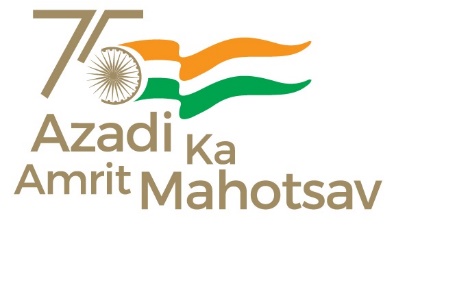 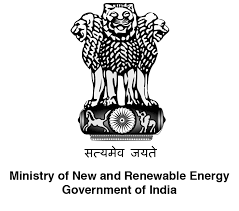 “NEW FRONTIERS: A Programme on Renewable Energy”India’s leadership in Energy Transition16th February 2022, Vigyan BhawanConcept NoteIndia has been a pioneer in the field of energy transition with facilitative Government policies and active participation and contribution from its private sector. Both the scale and pace of this transition have been impressive. This is evident from the fact that while India had committed to a target of achieving 40% non-fossil fuels based installed electricity capacity by 2030 at COP21, the milestone has been achieved nine years before 2030. India’s non-fossil fuels based installed electricity today stands at more than 158 GW. India has now raised its ambition and set for itself a target of 500 GW of non-fossil fuels based electricity capacity by 2030. The inaugural event for MNRE’s Azadi Ka Amrit Mahotsav programme will celebrate “India’s Leadership in Energy Transition”. Hon’ble MoS, New and Renewable Energy will deliver the plenary address at the event and share his views about India’s energy transition ambitions, the progress made so far, the road ahead and ways to ensure greater participation of citizens in the transition. The key highlight of the event will be the conversation of Hon’ble Minister, Power and NRE with students and representatives of industry regarding issues important for the energy transition and the way ahead.  India was designated a global champion for the energy transition theme of the UN High Level Dialogue on Energy convened in September 2021. One of the key outcomes of the dialogue was the submission of voluntary commitments on SDG-7 in the form of energy compacts by various stakeholders. Twenty two compacts were submitted to the UN by PSUs, Smart Cities and Corporates from India. These were in addition to the national energy compact submitted by the Ministry of New and Renewable Energy. The CMDs/CEOs of these twenty two organizations will be felicitated at the event. The event will be widely publicized through print and broadcast media as well as on various social media platforms and will be supported by other relevant events to facilitate large scale “Jan-Bhagidari”.   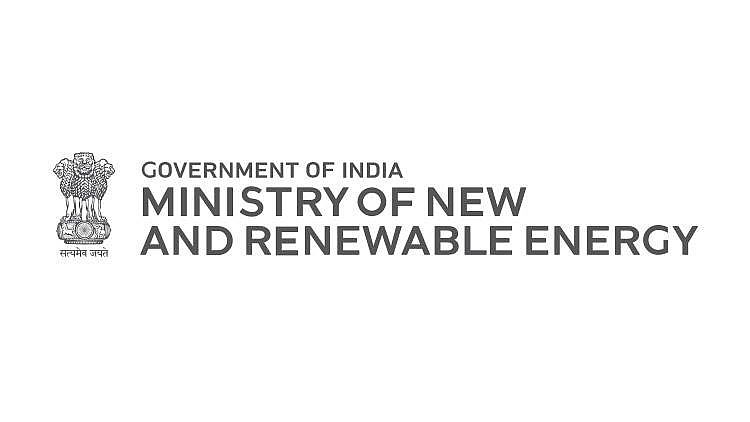 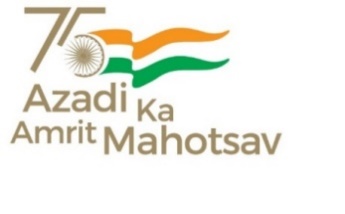 presentsNew Frontiers: A Programme on Renewable EnergyIndia’s Leadership in Energy Transition1500 – 1800 IST, Wednesday, 16 February 2022 | In-Person | Vigyan Bhawan, New Delhi*AGENDA1500 – 1510Welcome and setting the contextShri Indu Shekhar ChaturvediSecretary, Ministry of New and Renewable Energy, Government of India1510 – 1515Special addressShri Alok KumarSecretary, Ministry of Power, Government of India1515 – 1520Feature videoCitizen-Centric Energy Transition: The India Story1520 – 1525Plenary addressShri Bhagwanth KhubaHon'ble Minister of State for New and Renewable Energy & Chemicals and Fertilisers, India1525 – 1620In conversation withShri Raj Kumar SinghHon'ble Union Cabinet Minister for Power, and New and Renewable Energy, IndiaModerated byDr Arunabha Ghosh, Founder-CEO, Council on Energy, Environment and Water (CEEW)1620 – 1630Feature video: CEOSpeakIndia’s Energy Compacts: Leading the Global Energy Transition1630 – 1655Energy Compacts (EC) felicitation and launch of EC Booklet by Hon’ble MinistersShri Raj Kumar Singh and Shri Bhagwanth Khuba1655 – 1700Concluding remarks and vote of thanksShri Dinesh D JagdaleJoint Secretary, Ministry of New and Renewable Energy, Government of India1700 – 1800Tea/coffee, and close of session